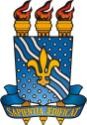 UNIVERSIDADE FEDERAL DA PARAÍBA PRÓ-REITORIA DE GRADUAÇÃO COORDENAÇÃO DE ESCOLARIDADEREQUERIMENTO DE DIPLOMA DE GRADUAÇÃOOBSERVAÇÃO: Este requerimento deve ser entregue pelo estudante na Coordenação do Curso.À Sub-coordenação de Cadastro Escolar/CODESC/PRGEu,	residente e domiciliado na rua/av.  		nº 	bairro 	Município  	tel. (fixo): 	, email 		aluno desta Instituição, matricula nº 		venho requerer de Vossa Senhoria a emissão da 1ª via do meu Diploma de Graduação no curso de 	.Forma de ingresso na UFPB: (	) Enem/Sisu(	) Ingresso de Graduado(	) Processo Seletivo de Conhecimento Específico – PSCE(	) Processo Seletivo de Transferência Voluntária – PSTV (	) Reopção de curso/turno (Favor informar a matrícula anterior: 	) (	) Transferência ex-officio(           ) Vestibular/PSSNestes termos,Pede e aguarda deferimento.João Pessoa, 	/ 	/ 	.Assinatura do(a) requerenteANEXAR:(  ) Nada consta da Biblioteca;(  ) Cópia da certidão de nascimento ou casamento;  (  ) Cópia do certificado de dispensa de incorporação (para estudantes do sexo masculino);(  ) Cópia do certificado de conclusão do curso.Prédio da Reitoria, Térreo - Sala 01, Cidade UniversitáriaCastelo Branco, João Pessoa-PB. CEP 58059-900